Name_______________________________________________________________________________   Block________________________Developing Research Questions 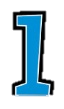 Identifying Sources 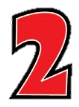 Extracting 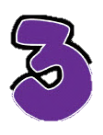 Relevant Information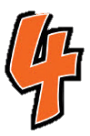 Citing Sources 